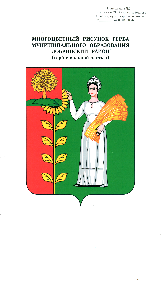 КОНТРОЛЬНО-СЧЁТНАЯ КОМИССИЯДОБРИНСКОГО МУНИЦИПАЛЬНОГО РАЙОНАЛИПЕЦКОЙ ОБЛАСТИ РОССИЙСКОЙ ФЕДЕРАЦИИАналитическая справкаоб исполнении районного и консолидированного бюджетов Добринского муниципального района за 1 квартал 2021 года.п.ДобринкаАналитическая справка Контрольно-счётной комиссии Добринского муниципального района на отчет об исполнении бюджета Добринского муниципального района подготовлена на основании данных управления финансов администрации Добринского муниципального района и администраций сельских поселений сельсоветов.Общие итоги исполнения районного бюджета за 1 квартал 2021 года.По данным управления финансов администрации Добринского муниципального района, доходы районного бюджета составили 201396,5 тыс. рублей или 22,3% к утвержденным годовым назначениям в сумме 902831,4 тыс. рублей, расходы – 148983,7 тыс. рублей или 15,6% к утвержденным годовым назначениям в сумме 952283,8 тыс. рублей, профицит – 52412,8 тыс. рублей.По сравнению с первым кварталом 2020 года доходы районного бюджета увеличились на 8283,8 тыс. рублей или 4,3%, расходы снизились на 13730,5 тыс. рублей или 8,4%. Доходы районного бюджета.По итогам первого квартала 2021 года в районный бюджет поступило доходов, с учетом безвозмездных перечислений из других бюджетов, в сумме 201396,5 тыс. рублей.Исполнение доходной части районного бюджета отражено в Приложении №1 к настоящей Аналитической справке.Структура доходов районного бюджета за первый квартал 2021 года в сравнении с аналогичным периодом 2020 года представлена в таблице:Доходы районного бюджета по сравнению с соответствующим периодом прошлого года. (тыс. рублей)Доходы районного бюджета за первый квартал 2021 года на 54,8% сформированы за счет безвозмездных поступлений, объем которых, по сравнению с соответствующим периодом 2020 года увеличился в абсолютной величине на 19,5 тыс. рублей. Доля налоговых доходов составляет 28,6%, неналоговых доходов – 16,6%. Изменение доходных источников за четырехлетний период представлено на гистограмме: (в % к общему объему доходов)Данные о поступлении налоговых доходов отражены в таблице. (тыс. рублей)Приведенные в таблице данные показывают, что в первом квартале 2021 года по сравнению с аналогичным периодом 2020 года поступление налоговых доходов увеличилось на 7,6% за счет поступлений налогов на совокупный доход, а именно, единого сельскохозяйственного налога.В структуре налоговых доходов наибольший удельный вес занимает налог на доходы физических лиц – 63,8%.Фактическое поступление неналоговых доходов за отчетный период текущего года в сравнении с первым кварталом 2020 года представлено в таблице:                                                                                                   (тыс. рублей)По сравнению с первым кварталом 2020 года неналоговые доходы увеличились на 2218,1 тыс. рублей или 7,1%.Рост наблюдается по следующим видам доходов:доходы от использования имущества, находящегося в государственной и муниципальной собственности, в целом рост на 4,9%, в том числе по арендной плате за землю – на 6,8%, по доходам от сдачи в аренду имущества, составляющего казну муниципального района наблюдается снижение на 63,5%,платежи при пользовании природными ресурсами, рост на 157,1%, из них плата за выбросы загрязняющих веществ в атмосферный воздух стационарными объектами – на 272,7%, плата за сборы загрязняющих веществ в водные объекты – на 273,5%, плата за размещение отходов производства – на 124,7%,доходы от продажи материальных и нематериальных активов, в целом рост на 72,0%, в том числе, доходы от продажи земельных участков, государственная собственность на которые не разграничена – на 197,9%, по доходам от реализации имущества, находящегося в муниципальной собственности, наблюдается снижение на 3,9%.В структуре неналоговых доходов наибольший удельный вес занимают доходы от использования имущества, находящегося в государственной и муниципальной собственности – 94,1%.Фактические безвозмездные поступления за отчетный период текущего года в сравнении с первым кварталом 2020 года представлены в таблице:(тыс. рублей) По сравнению с первым кварталом 2020 года объем безвозмездных поступлений в целом увеличился на 1998,8 тыс. рублей или на 1,8% и составил 110409,4 тыс. рублей.Основным источником безвозмездных поступлений являются субвенции бюджетам бюджетной системы РФ, удельный вес которых в общем объеме безвозмездных поступлений составляет 89,3% или 98570,9 тыс. рублей.Расходы районного бюджета.За первый квартал 2021 года расходы районного бюджета исполнены в сумме 148983,7 тыс. рублей или на 15,6% к утвержденным годовым назначениям 952283,8 тыс. рублей. По сравнению с аналогичным периодом 2020 года расходы снизились на 13730,5 тыс. рублей или на 8,4%. Районный бюджет за первый квартал 2021 года сохранил социальную направленность. Расходы районного бюджета на социальную сферу составили 127664,2 тыс. рублей или 85,7% от всех расходов. По сравнению с первым кварталом 2020 года расходы на социальную сферу увеличились на 1539,4 тыс. рублей или 1,2%.Расходы районного бюджета по отраслям распределились следующим образом:В сравнении с прошедшими периодами расходы районного бюджета по отраслям выглядят следующим образом:Исполнение районного бюджета по разделам классификации расходов отражено в Приложении №1 к настоящей Аналитической справке.Муниципальные программы.Решением Совета депутатов Добринского муниципального района от 25.12.2020г. №25-рс «О районном бюджете на 2021 год и на плановый период 2022 и 2023 годов» (с внесенными изменениями от 30.03.2021г. №63-рс) предусмотрены расходы на реализацию 7 муниципальных программ в объеме 938202,8 тыс. рублей. Финансирование муниципальных программ за отчетный период составило 147261,0 тыс. рублей или 15,7% от утвержденного годового плана.Исполнение муниципальных программ Добринского района за счет средств бюджетов (тыс. рублей)По муниципальной программе «Создание условий для развития экономики Добринского муниципального района на 2019-2024 годы» финансирование за первый квартал 2021 года не производилось.По муниципальной программе «Развитие социальной сферы Добринского муниципального района на 2019-2024 годы» финансирование за первый квартал 2021 года составило 32097,5 тыс. рублей, в том числе за счет средств районного бюджета – 14549,2 тыс. рублей или 45,3%. Финансирование осуществляется по трем подпрограммам:«Духовно-нравственное и физическое развитие жителей Добринского муниципального района» - 271,7 тыс. рублей (организация и проведение мероприятий, направленных на приобщение населения района к регулярным занятиям физической культурой, на профилактику наркомании, алкоголизма, табакокурения среди населения);«Развитие и сохранение культуры Добринского муниципального района» - 20131,2 тыс. рублей (обеспечение деятельности культурно-досуговых учреждений, обеспечение деятельности муниципальных библиотек, обеспечение и организация учебного процесса, содержание учреждений дополнительного образования, реализация муниципальной политики). В рамках данной подпрограммы запланированы к реализации два региональных проекта - «Культурная среда» с объемом финансирования 10323,2 тыс. рублей и «Творческие люди» - 42,1 тыс. рублей, кассовые расходы не производились.«Социальная поддержка граждан и реализация семейно-демографической политики Добринского муниципального района» - 11694,5 тыс. рублей (социальная поддержка граждан, информирование населения о социально-экономическом и культурном развитии, фельдшерское сопровождение больных, содержание ребенка в семье опекуна и приемной семье, проведение мероприятий).По муниципальной программе «Обеспечение населения Добринского муниципального района качественной инфраструктурой и услугами ЖКХ на 2019-2024 годы» финансирование составило 7478,7 тыс. рублей (средства районного бюджета). Финансирование осуществляется по трем подпрограммам:«Строительство, реконструкция, капитальный ремонт муниципального имущества и жилого фонда Добринского муниципального района» - 2597,6 тыс. рублей (предоставление МБТ сельским поселениям на осуществление переданных полномочий по уплате взносов на капитальный ремонт муниципального жилищного фонда, капитальный ремонт муниципальных учреждений);«Развитие автомобильных дорог местного значения Добринского муниципального района и организация транспортного обслуживания населения» - 4533,6 тыс. рублей (содержание автомобильных дорог, капитальный ремонт автомобильных дорог, организация транспортного обслуживания населения, предоставление МБТ сельским поселениям на погашение кредиторской задолженности прошлых лет);«Энергосбережение и повышение энергетической эффективности Добринского муниципального района» - 347,6 тыс. рублей (содержание, теплоснабжение и энергоснабжение котельных муниципальных зданий, модернизация и реконструкция систем теплоснабжения с применением энергосберегающих оборудования и технологий).По муниципальной программе «Создание условий для обеспечения общественной безопасности населения и территории Добринского муниципального района на 2019-2024 годы» финансирование за счет средств районного бюджета составило 1575,8 тыс. рублей или 20,1% от общего финансирования программы. Финансирование осуществляется по двум подпрограммам:«Осуществление мероприятий мобилизационной подготовки, гражданской обороны и защиты населения и территории Добринского муниципального района от чрезвычайных ситуаций природного и техногенного характера» - 1383,8 тыс. рублей (содержание и развитие МКУ ЕДДС);«Построение и развитие аппаратно-программного комплекса «Безопасный город» - 192,0 тыс. рублей (система видеонаблюдения в общественных местах).По муниципальной программе «Развитие системы эффективного муниципального управления Добринского муниципального района на 2019-2024 годы» финансирование составило 13204,8 тыс. рублей или 18,8% от общего финансирования программы. Финансирование осуществляется по пяти подпрограммам:«Развитие кадрового потенциала муниципальной службы, информационное обеспечение и совершенствование деятельности органов местного самоуправления Добринского муниципального района» - 9860,6тыс. рублей (расходы по повышению квалификации муниципальных служащих, приобретение услуг с использованием информационно-правовых систем, обеспечение деятельности органов местного самоуправления);«Совершенствование системы управления муниципальным имуществом и земельными участками Добринского муниципального района» - 78,0 тыс. рублей (оформление технической документации, кадастровых паспортов, межевания земель, регистрация права собственности на имущество казны);«Долгосрочное бюджетное планирование, совершенствование организации бюджетного процесса» - 3266,2 тыс. рублей (расходы на оплату труда и обеспечение функций органов местного самоуправления, в том числе по переданным полномочиям);«Управление муниципальным долгом Добринского муниципального района» - расходы не осуществлялись;«Поддержка социально ориентированных некоммерческих организаций и развитие гражданского общества Добринского муниципального района» - финансирование не осуществлялось.По муниципальной программе «Развитие образования Добринского муниципального района на 2019-2024 годы» финансирование составило 92322,2 тыс. рублей или 19,2% от общего финансирования программы. Финансирование осуществляется по пяти подпрограммам:«Развитие системы дошкольного образования» - 9968,0 тыс. рублей (обеспечение деятельности дошкольных учреждений, повышение квалификации педагогических работников);«Развитие системы общего образования» - 69445,1 тыс. рублей (создание условий для получения основного общего образования);«Развитие системы дополнительного образования, организация отдыха и оздоровления детей в каникулярное время» - 7052,5 тыс. рублей (повышение эффективности обеспечение общедоступного и бесплатного дополнительного образования, обеспечение персонифицированного финансирования дополнительного образования детей, повышение квалификации педагогических работников);«Поддержка одаренных детей и их наставников» - 88,2 тыс. рублей (создание условий, гарантирующих реализацию творческого потенциала детей района, предоставление мер социальной поддержки гражданам, осуществляющих образовательную деятельность по программам высшего профессионального образования по направлению подготовки «Образование и педагогика»);«Финансовое обеспечение и контроль» - 5768,4 тыс. рублей (обеспечение деятельности финансово-экономической службы).По муниципальной программе «Профилактика терроризма на территории Добринского муниципального района на 2019-2024 годы» финансирование за счет средств районного бюджета составило 582,0 тыс. рублей или 12,8% от общего объема финансирования программы. Финансирование осуществляется по двум подпрограммам:«Комплексные мероприятия по профилактике терроризма среди населения» - финансирование не осуществлялось,«Обеспечение антитеррористической защищенности объектов, находящихся в муниципальной собственности или в ведении органов местного самоуправления» - финансирование направлено на выполнение требований к антитеррористической защищенности учреждений образования.Муниципальный долг Добринского района.Долговые обязательства муниципального района состоят из бюджетных кредитов, полученных из областного бюджета.Статьей 9 районного бюджета утверждена Программа муниципальных внутренних заимствований Добринского муниципального района на 2021 год и на плановый период 2022 и 2023 годов, согласно которой запланировано привлечение и погашение бюджетных кредитов в сумме 10000,0 тыс. рублей.Верхний предел муниципального долга по состоянию на 01.01.2022 года утвержден в размере 0,0 тыс. рублей, в том числе по муниципальным гарантиям в сумме 0,0 тыс. рублей. По состоянию на 01.04.2021 года муниципальный долг района отсутствует.Резервный фонд.Решением сессии Совета депутатов от 25.12.2020 года №25-рс предусмотрено создание резервного фонда администрации муниципального района в сумме 1700,0 тыс. рублей. Размер резервного фонда составил 0,2% от общего объема утвержденных расходов, что соответствует п.3 ст.81 Бюджетного кодекса РФ (не более 3%).Решением сессии Совета депутатов от 09.02.2021 года №50-рс резервный фонд администрации муниципального района увеличен и составил 6700,0 тыс. рублей, что составило 0,7% от общего объема утвержденных расходов.Средства резервного фонда за 1 квартал 2021 года направлялись на финансирование следующих расходов:В процессе исполнения бюджета в 2021 году, в соответствии с п.3 статьи 81 Бюджетного кодекса РФ, соблюдены все требования к предельным величинам резервного фонда.Дефицит районного бюджета. По состоянию на 01.04.2021 год профицит районного бюджета составил 52412,8 тыс. рублей при планируемом дефиците 49452,4 тыс. рублей. Источниками финансирования дефицита бюджета в 2021 году, при планировании, являются получение и погашение муниципальным районом бюджетного кредита, разница между предоставленными и возвращенными бюджетными кредитами сельских поселений, а также изменение остатков средств на счетах по учету средств бюджетов, что не противоречит Бюджетному законодательству.Остаток средств на счёте районного бюджета по состоянию на 01.01.2021 года составил 114687,8 тыс. рублей, а по состоянию на 01.04.2021 года – 166948,2 тыс. рублей, в том числе областные средства в сумме 30089,8 тыс. рублей. По сравнению с началом года остатки увеличились на 52260,4 тыс. рублей или на 45,6%. Основные показатели исполнения консолидированного бюджета Добринского муниципального района за первый квартал 2021 года.По состоянию на 1 апреля 2021 года в консолидированный бюджет с учетом безвозмездных поступлений из бюджетов других уровней поступило доходов в сумме 234081,9 тыс. рублей, что составляет 22,9% от утвержденного годового плана (1024256,2 тыс. рублей).Расходная часть бюджета исполнена в сумме 173161,3 тыс. рублей или 16,2% от утвержденного годового плана (1071788,8 тыс. рублей).Профицит бюджета составил 60920,6 тыс. рублей.Исполнение доходной и расходной частей консолидированного бюджета Добринского муниципального района за первый квартал 2021 года отражено в Приложении №2 к настоящей Аналитической справке.Доходы консолидированного бюджета.По итогам первого квартала 2021 года в консолидированный бюджет района поступило доходов, с учетом безвозмездных поступлений, в сумме 234081,9 тыс. рублей. По сравнению с соответствующим периодом прошлого года поступления в доходную часть незначительно увеличилось на 2175,5 тыс. рублей или на 0,9%. Налоговые и неналоговые доходы консолидированного бюджета составили 116336,6 тыс. рублей и занимают в общем объеме поступлений 49,7%. По сравнению с соответствующим периодом прошлого года поступления увеличились на 12,6% или на сумму 13015,2 тыс. рублей.В структуре налоговых доходов консолидированного бюджета наибольший удельный вес занимает налог на доходы физических лиц (НДФЛ), его доля в поступлениях составила 49,4%. План года по НДФЛ исполнен на 19,9% и поступил в сумме 40039,9 тыс. рублей. К уровню прошлого года поступления уменьшились на 1452,5 тыс. рублей, снижение составило 3,5%. Основные плательщики по НДФЛ ООО «Восход», ОАО «Добринский сахарный завод», ООО Добрыня, ООО «Отрада Фармз».  План года по акцизам на ГСМ на 01.04.2021 года исполнен на 22,4% и поступил в сумме 9068,5 тыс. рублей, к уровню прошлого года поступления снизились на 1181,6 тыс. рублей или на 11,5%.Исполнение по налогам на совокупный доход составило к плану года 68,6% или 25894,0 тыс. рублей. К аналогичному уровню прошлого года увеличены поступления на сумму 12748,9,0 тыс. рублей или 97,0% за счет поступлений единого сельскохозяйственного налога и налога с применением УСН. По имущественным налогам низкий процент исполнения плана года - по налогу на имущество физических лиц 9,4% (поступило 170,1 тыс. рублей), по земельному налогу 17,8% (поступило 5020,1 тыс. рублей), обусловлен установленным сроком уплаты местных налогов 1 декабря 2021 года, согласно Налогового кодекса РФ.Неналоговые доходы к плану года исполнены на 33,8%, поступление составило 35345,8 тыс. руб. По сравнению с соответствующим периодом 2020 года поступление неналоговых доходов выросло на 3000,6 тыс. рублей или на 9,3%. В структуре неналоговых доходов наибольший удельный вес занимают доходы от использования имущества, находящегося в государственной и муниципальной собственности – 92,2%, которые поступили в сумме 32575,9 тыс. рублей с ростом к прошлому отчетному периоду в сумме 1723,1 тыс. рублей или на 5,6%. Основным источником пополнения данного вида дохода являются доходы, получаемые в виде арендной платы за земельные участки, государственная собственность на которые не разграничена, а также средства от продажи права на заключение договоров аренды указанных земельных участков. Поступление составило 31168,3 тыс. рублей.Бюджеты сельских поселений по доходам исполнены в сумме 45651,7 тыс. рублей или на 25,5%.При годовом плане налоговых и неналоговых доходов сельских поселений Добринского муниципального района 82352,1 тыс. рублей, за 1 квартал 2021 года фактически поступило в бюджеты 25350,1 тыс. рублей или 30,8%, безвозмездных поступлений – 20301,5 тыс. рублей (при плане 96726,5 тыс. рублей) или 21,0%.Изменение доходных источников по бюджетам сельских поселений представлено на гистограмме:Наиболее высокие проценты выполнения к годовому плану по поступлению налоговых и неналоговых доходов отмечаются в сельских поселениях:Мазейский сельсовет – 83,5%,Новочеркутинский сельсовет – 56,3%,Пушкинский сельсовет – 47,2%,Каверинский сельсовет – 38,8%,Нижнематренский сельсовет – 37,9%.Наиболее низкий процент выполнения плана наблюдается в следующих сельских поселениях:Дубовской сельсовет – 14,0%,Петровский сельсовет – 11,6%,Березнеговатский сельсовет – 9,3%,Среднематренский сельсовет – 4,8%.Исполнение плана поступлений собственных доходов представлен на гистограмме:Расходы консолидированного бюджета Добринского муниципального района.За первый квартал 2021 года расходы консолидированного бюджета исполнены в сумме 173161,3 тыс. рублей или на 16,2% от годового плана.Сведения об исполнении плановых назначений по расходам бюджета муниципального района по разделам функциональной классификации в 1 квартале 2021 года приведены в таблице: (тыс.руб.)За первый квартал 2021 года наиболее низкий процент исполнения расходной части консолидированного бюджета отмечается по разделам:«Национальная экономика» - 3,4%,«Жилищно-коммунальное хозяйство» - 14,7%,«Физическая культура и спорт» - 15,6%.Наиболее высокий процент исполнения отмечается по разделам:«Национальная оборона» - 24,7%,«Средства массовой информации» - 24,3%,«Социальная политика» - 22,1%.Динамика расходов районного бюджета за последние пять лет выглядит следующим образом:По сравнению с предыдущим годом расходы уменьшились на 26427,2 тыс. рублей или на 13,2%.Характеристика расходной части бюджета по разделам функциональной классификации приведена в таблице:В сравнении с аналогичным периодом прошлого года объем расходов консолидированного бюджета в 2021 году снизился на 26427,2 тыс. рублей или на 13,2% и составил 86,8% к прошлому году.Анализ исполнения расходной части сельскими поселениями Добринского муниципального района показал, что за первый квартал текущего года сельскими поселениями в целом расходы исполнены на 37144,0 тыс. рублей или на 21,0% от годового плана (177158,8 тыс. рублей).Анализ расходов сельских поселений Добринского муниципального района показал, что наиболее высокие проценты выполнения к годовому плану расходной части за первый квартал текущего года, отмечаются в сельских поселениях:Нижнематренский сельсовет – 29,1%,Богородицкий сельсовет – 26,6%,Дуровский сельсовет – 26,3%.Наиболее низкий процент выполнения плана наблюдается в следующих сельских поселениях:Среднематренский сельсовет – 11,4%,Демшинский сельсовет – 17,0%.Исполнение плана по расходам бюджета представлено на гистограмме:Долговые обязательства сельских поселений состоят из бюджетных кредитов, полученных из областного бюджета, районного бюджета и кредитов кредитных организаций.Объем муниципального долга сельских поселений Добринского района по состоянию на 01.04.2021 год составил 4681,8 тыс. рублей. За отчетный период произошло снижение долговых обязательств на 107,5 тыс. рублей. Изменение объема и структуры муниципального долга представлены в таблице.                                                                                                             (тыс. рублей)В целом долговая нагрузка на бюджеты сельских поселений за отчетный период снизилась на 2,2%. Текущая задолженность по долговым обязательствам, по состоянию на 1 апреля 2021 года, составляет 4681,8 тыс. рублей, в том числе:Добринский сельсовет – 3525,9 тыс. рублей,Каверинский сельсовет – 47,9 тыс. рублей, Петровский сельсовет – 500,0 тыс. рублей, Пушкинский сельсовет – 150,0 тыс. рублей,Тихвинский сельсовет – 283,0 тыс. рублей, Нижнематренский сельсовет – 175,0 тыс. рублей.В процессе исполнения бюджета за 3 месяца 2021 года всеми сельскими поселениями соблюдены требования к предельным величинам муниципального долга в соответствии со статьей 107 Бюджетного кодекса РФ.По итогам исполнения бюджета за 2020 год по двум сельским поселениям (Каверинский сельсовет и Нижнематренский сельсовет) не соблюдены требования, установленные пунктом 4 статьи 106 Бюджетного кодекса РФ к предельному объему заимствований. Общая сумма заимствований муниципального образования в отчетном финансовом году превысила общую сумму средств, направленных на финансирование дефицита местного бюджета и объемов погашения долговых обязательств муниципального образования по Нижематренскиму сельсовету на сумму 74,7 тыс. рублей, по Каверинскому сельсовету на сумму 165,9 тыс. рублей. В соответствии с вышеуказанной статьей остатки средств местного бюджета в сумме указанного превышения были направлены на погашение бюджетных кредитов в 1 квартале 2021 года.Приложение:Исполнение районного бюджета на 01.04.2021 года.Исполнение консолидированного бюджета Добринского муниципального района на 01.04.2021 года.Председатель Контрольно-счётнойкомиссии Добринского муниципальногорайона Липецкой области                                                                           Н.В.Гаршина     Приложение №1Исполнение районного бюджета на 01.04.2021 года.(тыс. рублей)Приложение №2Исполнение консолидированного бюджета Добринского муниципального района на 01.04.2021 года.(тыс. рублей)2020 год2020 год2020 год2021 год2021 год2021 годОтклонение факта 2020г. к 2019г.Годовой планФакт 1 квартала%Годовой планФакт 1 квартала%Отклонение факта 2020г. к 2019г.1.Налоговые доходы224540,353464,023,8236107,657531,024,4+4066,92.Неналоговые доходы118470,831238,026,4100600,033456,133,3+2218,23.Безвозмездные поступления483610,9108410,722,4566123,8110409,419,5+1998,7Всего:826622,0193112,723,4902831,4201396,522,3+8283,8Налоговые доходы1 квартал 2020 года1 квартал 2021 годаОтклонение Темп роста %Налог на доходы физических лиц37867,736713,4-1154,397,0Акцизы по подакцизным товарам10250,19068,5-1181,688,5Налоги на совокупный доход3833,410951,0+7117,5285,7Прочие налоги, пошлины и сборы 1512,8798,1-714,752,8в т.ч. госпошлина1512,8798,1-714,752,8Итого53464,057531,0+4066,9107,6Неналоговые доходы1 квартал 2020 года1 квартал 2021 годаОтклонение Темп роста %Доходы от использования имущества, находящегося в гос. и муниципальной собственности30000,131471,2+1471,1104,9в т.ч. проценты, полученные от предоставления бюджетных кредитов 0,80,7-0,187,5Платежи при пользовании природными ресурсами259,5667,3+407,8257,1Доходы от оказания платных услуг и компенсаций затрат государства97,50,0-97,50,0Доходы от продажи материальных и нематериальных активов634,01090,4+456,4172,0Штрафы, санкции, возмещение ущерба242,0227,2-14,893,9Прочие неналоговые доходы4,90,0-4,90,0Итого31238,033456,1+2218,1107,1Безвозмездные поступления1 квартал 2020 года1 квартал 2021 годаОтклонение Темп роста %Безвозмездные поступления от других бюджетов бюджетной системы РФ, в т.ч.108828,2110853,8+2025,6101,9- дотации1954,3339,4-1614,917,4- субсидии2734,526,3-2708,21,0- субвенции95489,098570,9+3081,9103,2- иные межбюджетные трансферты8650,411917,1+3266,7137,7Прочие безвозмездные поступления149,3135,3-13,990,7Возврат остатков субсидий и субвенций прошлых лет-566,8-579,6-12,8102,3Итого108410,7110409,4+1998,7101,8Наименование муниципальной программыГодовой планКассовый расход% исполнения плана«Создание условий для развития экономики Добринского муниципального района на 2019-2024 годы»5727,50,00,0«Развитие социальной сферы Добринского муниципального района на 2019-2024 годы»163367,432097,519,6«Обеспечение населения Добринского муниципального района качественной инфраструктурой и услугами ЖКХ на 2019-2024 годы»206234,97478,73,6«Создание условий для обеспечения общественной безопасности населения и территории Добринского муниципального района на 2019-2024 годы»7824,21575,820,1«Развитие системы эффективного муниципального управления Добринского муниципального района на 2019-2024 годы»70060,813204,818,8«Развитие образования Добринского муниципального района на 2019-2024 годы»480433,992322,219,2«Профилактика терроризма на территории Добринского муниципального района» 4554,1582,012,8Итого938202,8147261,015,7№ п/пНаправление использования средств резервного фондаРасходование средствРасходование средств№ п/пНаправление использования средств резервного фондасумма, тыс. рублейуд. вес в общем объеме расходов1.Проведение встреч, конкурсов, выставок, семинаров и других мероприятий198,032,02.Оказание разовой материальной помощи гражданам420,068,03.Оказание финансовой помощи0,00,0Итого618,0100Разделы БКРАСХОДЫГодовые назначенияИсполнено на 01.04.2021г.% исполнения01Общегосударственные вопросы151872,928062,118,502Национальная оборона2114,9521,724,703Национальная безопасность и правоохранительная деятельность10105,81878,218,604Национальная экономика91266,03115,83,405Жилищно-коммунальное хозяйство66218,49735,614,707Образование 588338,497787,516,608Культура и кинематография102961,819239,318,710Социальная политика49857,411011,622,111Физическая культура и спорт4460,6697,515,612Средства массовой информации4576,81111,524,313Обслуживание государственного и муниципального долга15,80,53,2ВСЕГО РАСХОДОВ1071788,8173161,316,2Разделы БКНаименование отраслей бюджетной сферы2021 год2021 год2020 годИсполнение к 2020 годуИсполнение к 2020 годуРазделы БКНаименование отраслей бюджетной сферыИсполнено на 01.04. (тыс.руб.)Доля в общей сумме расходов (%)Исполнено на 01.04.(тыс.руб.)%тыс. руб.123456701Общегосударственные вопросы28062,116,234741,880,8-6679,702Национальная оборона521,70,3469,4111,1+52,303Национальная безопасность и правоохранительная деятельность1878,21,12341,280,2-463,004Национальная экономика3115,81,812453,025,0-9337,205Жилищно-коммунальное хозяйство9735,65,618387,252,9-8651,607Образование 97787,556,596675,9101,1+1111,608Культура, кинематография 19239,311,122371,786,0-3132,410Социальная политика11011,66,49885,5111,4+1126,111Физическая культура и спорт697,50,4904,977,1-207,412Средства массовой информации1111,50,61237,489,8-125,913Обслуживание государственного и муниципального долга0,50,0120,50,4-120,0ИТОГО:ИТОГО:173161,3100,0199588,586,8-26427,2По состоянию на 01.01.2021По состоянию на 01.01.2021По состоянию на 01.04.2021По состоянию на 01.04.2021Отклонение (+,-)Сумма Доля %Сумма Доля %Отклонение (+,-)Областной бюджет2231,346,61971,442,1-259,9Районный бюджет2558,053,42710,457,9+152,4Кредитные организации0,00,00,00,00,0Итого 4789,31004681,8100,0-107,5 ДОХОДЫПлан 2021 годФактическое исполнение на 01.04.2021% исполнения к годовым назначениям 2021г.Фактическое исполнение на 01.04.2020Темп роста факта 2021г.к факту 2020г.НАЛОГОВЫЕ ДОХОДЫ236107,657531,024,453464,0107,6Налоги на прибыль184430,236713,419,937867,797,0Акцизы по подакцизным товарам40444,49068,522,410250,188,5Налоги на совокупный доход6135,010951,0178,53833,4285,7Прочие налоги, пошлины и сборы5098,0798,115,71512,852,8НЕНАЛОГОВЫЕ ДОХОДЫ100600,033456,133,331238,0107,1Доходы от имущества, находящегося в государственной и муниципальной собственности98450,031471,232,030000,1104,9Плата за негативное воздействие на окружающую среду1100,0667,360,7259,5257,1Доходы от оказания платных услуг и компенсаций затрат государства0,00,00,097,50,0Доходы от продажи материальных и нематериальных активов50,01090,42180,8634,0172,0Штрафные санкции, возмещение ущерба1000,0227,222,7242,093,9Прочие неналоговые доходы0,00,00,04,90,0ИТОГО НАЛОГОВЫХ И НЕНАЛОГОВЫХ ДОХОДОВ:336707,690987,127,084702,0107,4Безвозмездные поступления - всего566123,8110409,419,5108410,7101,8 ВСЕГО ДОХОДОВ:902831,4201396,522,3193112,7104,3Превышение расходов над доходами (дефицит)-49452,452412,80,030398,5172,4   Р А С Х О Д ЫПлан 2021 годФактическое исполнение на 01.04.2021% исполнения к годовым назначениям 2021г.Фактическое исполнение на 01.04.2020Темп роста факта 2021г.к факту 2020г.Общегосударственные вопросы91296,014417,715,820706,069,6Национальная безопасность и правоохранительная деятельность (ЗАГС и ЕДДС)9988,41851,018,52341,279,1Общеэкономические вопросы545,874,313,680,492,4Сельское хозяйство и рыболовство (мероприятия по отлову и содержанию безнадзорных животных)257,40,00,00,0-Государственная поддержка автотранспорта6000,01312,621,91123,5116,8Дорожное хозяйство (дорожные фонды)75355,43221,04,310648,130,2Другие вопросы в области национальной экономики - всего7178,7289,14,0644,644,8Жилищно-коммунальное хозяйство20623,3153,80,71045,614,7Образование588338,497787,516,696675,9101,1Культура, кинематография96808,917828,218,418082,798,6Средства массовой информации4576,81111,524,31237,489,8Физическая культура и спорт1912,537,52,0357,310,5Социальная политика - всего49401,210899,522,19771,5111,5Обслуживание муниципального долга1,00,00,00,00,0ВСЕГО РАСХОДОВ:952283,8148983,715,6162714,291,6 ДОХОДЫПлан 2021 годФактическое исполнение на 01.04.2021% исполнения к годовым назначениям 2021г.Фактическое исполнение на 01.04.2020Темп роста факта 2021г.к факту 2020г.НАЛОГОВЫЕ ДОХОДЫ314477,680990,825,870976,1114,1Налоги на прибыль201155,240039,919,941492,496,5Акцизы по подакцизным товарам40444,49068,522,410250,188,5Налоги на совокупный доход37750,025894,068,613145,0197,0Налоги на имущество30028,05190,217,34575,8113,4Прочие налоги, пошлины и сборы5100,0798,215,71512,852,8НЕНАЛОГОВЫЕ ДОХОДЫ104582,135345,833,832345,3109,3Доходы от имущества, находящегося в государственной и муниципальной собственности102127,132575,931,930852,9105,6Плата за негативное воздействие на окружающую среду1100,0667,360,7259,5257,1Доходы от оказания платных услуг и компенсаций затрат государства0,0191,7-270,370,9Доходы от продажи материальных и нематериальных активов355,01615,4455,0637,7253,3Штрафные санкции, возмещение ущерба1000,0227,222,7307,573,9Прочие неналоговые доходы0,068,3-17,4392,5ИТОГО НАЛОГОВЫХ И НЕНАЛОГОВЫХ ДОХОДОВ:419059,7116336,627,8103321,4112,6Безвозмездные поступления -всего605196,5117745,319,5128585,091,6ВСЕГО ДОХОДОВ:1024256,2234081,922,9231906,4100,9Превышение расходов над доходами (дефицит)-47532,660920,6-128,232317,9188,5Р А С Х О Д ЫПлан 2021 годФактическое исполнение на 01.04.2021% исполнения к годовым назначениям 2021г.Фактическое исполнение на 01.04.2020Темп роста факта 2021г.к факту 2020г.Общегосударственные вопросы151872,928062,118,534741,880,8Национальная оборона2114,9521,724,7469,4111,1Национальная безопасность и правоохранительная деятельность (пожарная безопасность, ЗАГС, ЕДДС)10105,81878,218,62341,280,2Общеэкономические вопросы545,874,313,680,492,4Сельское хозяйство и рыболовство (мероприятия по отлову и содержанию безнадзорных животных)257,40,00,00,00,0Государственная поддержка автомобильного транспорта6000,01312,621,91123,5116,8Дорожное хозяйство (дорожные фонды)75355,41372,01,810535,713,0Другие вопросы в области национальной экономики9107,3356,93,9713,450,0Жилищно-коммунальное хозяйство66218,49735,614,718387,252,9Образование588338,497787,516,696675,9101,1Культура и кинематография102961,819239,318,722371,786,0Средства массовой информации4576,81111,524,31237,489,8Физическая культура и спорт4460,6697,515,6904,977,1Социальная политика - всего49857,511011,622,19885,5111,4Обслуживание муниципального долга15,80,53,2120,50,4ВСЕГО РАСХОДОВ:1071788,8173161,316,2199588,586,8